Mathematics Stage 5 – unit of learning – financial mathematics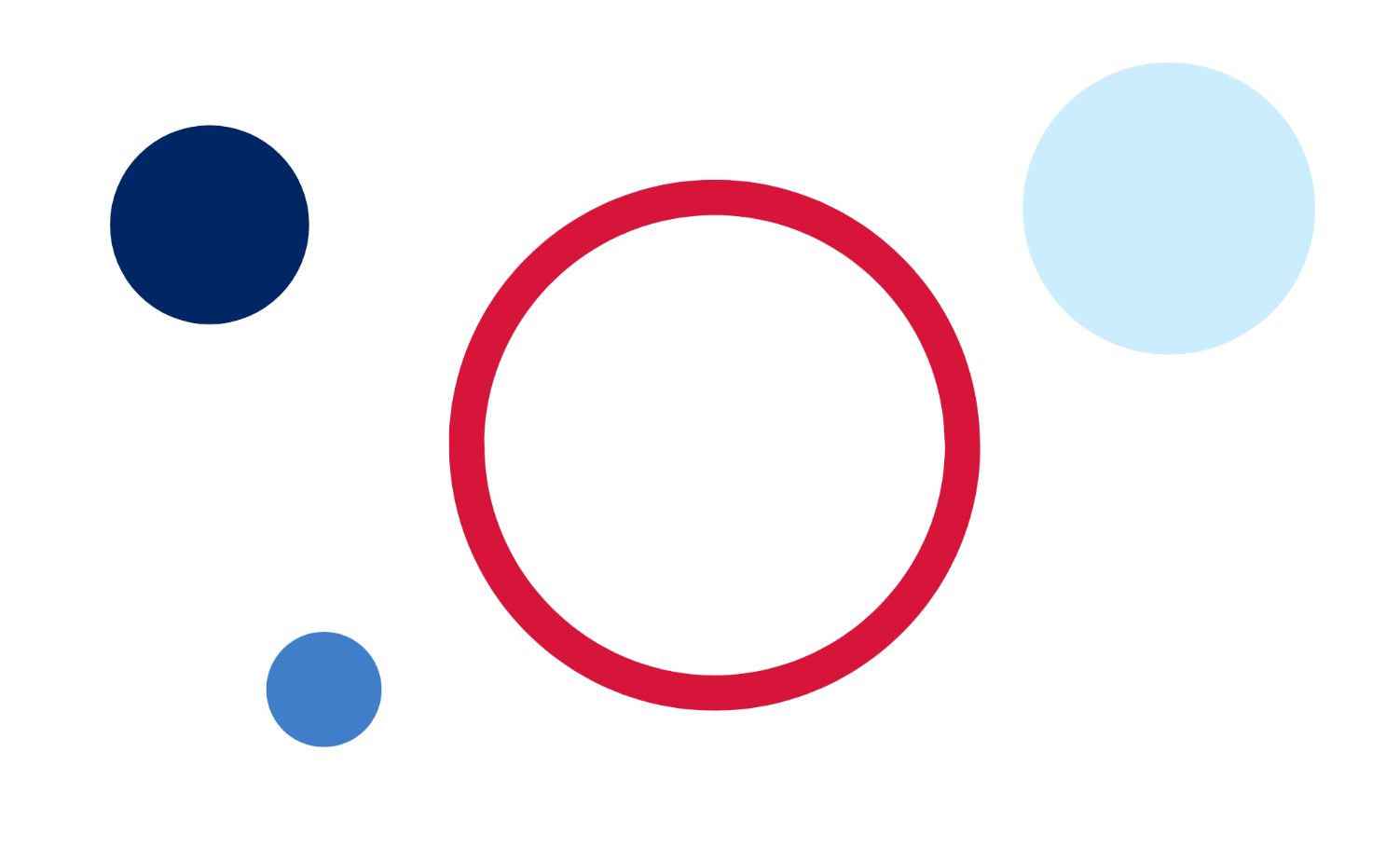 ContentsRationale	2Overview	3Outcomes	4Core	4Related Life Skills outcomes	4Lesson sequence and details	6Learning episode 1 – how much will I earn?	6Learning episode 2 – what should I do when I am older?	8Learning episode 3 – how much will it cost?	10Learning episode 4 – what? – more pay!	12Learning episode 5 – I need more money	14Learning episode 6 – percentage of my earnings	16Learning episode 7 – is that fair?	18Learning episode 8 – the secrets to keeping more money	20Learning episode 9 – how can I get my money back?	22Learning episode 10 – watch money grow	24Learning episode 11 – now or later?	26References	28RationaleThe NSW Department of Education publishes a range of curriculum support materials, including samples of lesson sequences, scope and sequences, assessment tasks, examinations, student and teacher resource booklets, and curriculum planning and curriculum evaluation templates. The samples are not exhaustive and do not represent the only way to complete or engage in each of these processes. Curriculum design and implementation is a dynamic and contextually-specific process. While the mandatory components of syllabus implementation must be met by all schools, it is important that the approach taken by teachers is reflective of their needs and faculty/school processes.NESA defines programming as the process of ‘selecting and sequencing learning experiences which enable students to engage with syllabus outcomes and develop subject specific skills and knowledge’ (NESA 2022). A program is developed collaboratively within a faculty. It differs from a unit in important ways, as outlined by NESA on their advice on units page. A unit is a contextually-specific plan for the intended teaching and learning for a particular class for a particular period. The organisation of the content in a unit is flexible and it may vary according to the school, the teacher, the class, and the learning space. They should be working documents that reflect the thoughtful planning and reflection that takes place during the teaching and learning cycle. There are mandatory components of programming and unit development, and this template provides one option for the delivery of these requirements. The NESA and department guidelines that have influenced this template are elaborated upon at the end of the document.This resource has been developed to assist teachers in NSW Department of Education schools to create learning that is contextualised to their classroom. It can be used as a basis for the teacher’s own program, assessment, or scope and sequence, or be used as an example of how the new curriculum could be implemented. The resource has suggested timeframes that may need to be adjusted by the teacher to meet the needs of their students.OverviewDescription: this program of learning addresses content from the focus areas of Financial mathematics A and Equations A. The lessons and sequences in this program of learning are designed to allow students to explore number and algebra skills and build students’ knowledge and understanding of earning and spending money by relating the concepts to a real world context.Duration: this program of learning is designed to be completed over a period of approximately 3 weeks, but can be adapted to suit the school context.Explicit teaching: suggested learning intentions and success criteria are available for some lessons provided. Learning intentions and success criteria are most effective when they are contextualised to meet the needs of students in the class. The examples provided in this document are generalised to demonstrate how learning intentions and success criteria could be created.OutcomesCoreA student:develops understanding and fluency in mathematics through exploring and connecting mathematical concepts, choosing and applying mathematical techniques to solve problems, and communicating their thinking and reasoning coherently and clearly 
MAO-WM-01solves financial problems involving simple interest, earning money and spending money MA5-FIN-C-01solves linear equations of up to 3 steps, limited to one algebraic fraction MA5-EQU-C-01Related Life Skills outcomesThe identified Life Skills outcomes that relate to this unit are MALS-FIN-01 – demonstrates knowledge of money in everyday contexts, and MALS-FIN-02 – plans and manages personal finances.Mathematics K–10 Syllabus © NSW Education Standards Authority (NESA) for and on behalf of the Crown in right of the State of New South Wales, 2022.Prior to planning for teaching and learning, please consider the following:EngagementHow will I provide authentic, relevant learning opportunities for students to personally connect with lesson content?How will I support every student to grow in independence, confidence, and self-regulation?How will I facilitate every student to have high expectations for themselves?How will I identify and provide the support each student needs to sustain their learning efforts?RepresentationWhat are some different ways I can present content to enable every student to access and understand it?How will I identify and address language and/or cultural considerations that may limit access to content for students?How will I make lesson content and learning materials more accessible?How will I plan learning experiences that are relevant and challenging for the full range of students in the classroom?ExpressionHow will I provide multiple ways for students to respond and express what they know?What tools and resources can students use to demonstrate their understanding?How will I know every student has understood the concepts and language presented in each lesson?How will I monitor if every student has achieved the learning outcomes and learning growth?Lesson sequence and detailsLearning episode 1 – how much will I earn?Teaching and learning activityStudents will use part time jobs and shift allocations to calculate wage and overtime payments. Students will use their knowledge of wages and overtime to maximise their earnings. The final part of the lesson is using earnings and overtime to solve up to 3-step equations.Syllabus contentSolve problems involving wages given an hourly rate of pay including penalty rates for overtime, weekends and public holidaysSolve linear equations using algebraic techniques involving up to 3 stepsRepresent word problems as linear equations, solve the equations and interpret the solutions in the context of the problemTable 1 – lesson detailsLearning episode 2 – what should I do when I am older?Teaching and learning activityStudents will be using the salaries of different jobs predicted to be necessary in 2030 to calculate weekly, fortnightly and yearly income.Syllabus contentCalculate weekly, fortnightly, monthly and yearly earnings assuming 1 year = 52 weeksTable 2 – lesson detailsLearning episode 3 – how much will it cost?Teaching and learning activityIn this lesson students will use infographics to explore how much money they will need to spend on different needs and wants. Students will then plan a budget based on their research.Syllabus contentCalculate weekly, fortnightly, monthly and yearly earnings assuming 1 year = 52 weeksTable 3 – lesson detailsLearning episode 4 – what? – more pay!Teaching and learning activityStudents explore the different types of leave they are entitled to in Australia. They learn about the history of leave loading and how to calculate leave loading and total holiday pay.Syllabus contentCalculate weekly, fortnightly, monthly and yearly earnings assuming 1 year = 52 weeksCalculate leave loading by finding a percentage of eligible normal payTable 4 – lesson detailsLearning episode 5 – I need more moneyTeaching and learning activityStudents investigate how to make money from royalties and piecework through a range of real world and relevant examples, including, copyright issues with music artists, Return and Earn and social media influencers.Syllabus contentCalculate earnings from non-wage sources exploring commission, piece work and royaltiesTable 5 – lesson detailsLearning episode 6 – percentage of my earningsTeaching and learning activityStudents discover, using an online commission calculator, how commission is calculated. The students then calculate commission using both tiered and non-tiered commissions, with and without retainers.Syllabus contentCalculate earnings from non-wage sources exploring commission, piece work and royaltiesTable 6 – lesson detailsLearning episode 7 – is that fair?Teaching and learning activityStudents discover what tax is and explore different systems of how income tax could be collected. Through this discovery, students determine which system is most fair for all workers and learn about the tax system in Australia.Syllabus contentInvestigate sources of published tables or online calculators and use these to calculate the weekly, fortnightly or monthly tax to be deducted from a worker’s pay under the Australian Pay-As-You-Go (PAYG) taxation systemTable 7 – lesson detailsLearning episode 8 – the secrets to keeping more moneyTeaching and learning activityStudents explore how taxable income is calculated and the factors that contribute to it increasing and decreasing. They investigate how to reduce taxable income to pay less tax.Syllabus contentDetermine annual taxable income by exploring allowable deductions and current tax ratesTable 8 – lesson detailsLearning episode 9 – how can I get my money back?Teaching and learning activityStudents explore how tax payable is calculated using online calculators, a graph and using the tax rates tables. Students investigate pay as you go (PAYG) tax and net pay.Syllabus contentInvestigate sources of published tables or online calculators and use these to calculate the weekly, fortnightly or monthly tax to be deducted from a worker’s pay under the Australian Pay-As-You-Go (PAYG) taxation systemCalculate net earnings after deductions and taxationTable 9 – lesson detailsLearning episode 10 – watch money growTeaching and learning activityStudents explore how money can increase through simple interest by looking at an investment scenario. Students then use online simple interest calculators to consider the different variables and what happens as one is altered.Syllabus contentEstablish and use the formula  to find simple interest where  simple interest,  principal,  interest rate per time period and  number of time periodsApply the simple interest formula to solve problems related to investing money at simple interest rates, both algebraically and graphicallySolve linear equations using algebraic techniques involving up to 3 stepsSolve linear equations arising from substitution into formulasRepresent word problems as linear equations, solve the equations and interpret the solutions in the context of the problemTable 10 – lesson detailsLearning episode 11 – now or later?Teaching and learning activityStudents explore different options of paying for an item, including buying on terms, 'buy now, pay later’ and short-term loans through fictional items and payment plans. Students will discover the advantages and disadvantages of these payment methods and decide if it is better to pay now or pay later.Syllabus contentCalculate the cost of buying items on terms, by paying an initial deposit and making regular repaymentsExamine payment options involving buy now, pay later and investigate the costs associated with these schemes for purchasing goodsExamine the principles behind short-term loans involving small dollar amounts and compare borrowing costs associated with using these productsTable 11 – lesson detailsReferencesMathematics K–10 Syllabus © NSW Education Standards Authority (NESA) for and on behalf of the Crown in right of the State of New South Wales, 2022.NESA (NSW Education Standards Authority) (2022) ‘Programming’, Understanding the curriculum, NESA website, accessed 31 May 2023.© State of New South Wales (Department of Education), 2023The copyright material published in this resource is subject to the Copyright Act 1968 (Cth) and is owned by the NSW Department of Education or, where indicated, by a party other than the NSW Department of Education (third-party material).Copyright material available in this resource and owned by the NSW Department of Education is licensed under a Creative Commons Attribution 4.0 International (CC BY 4.0) licence.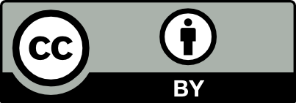 This licence allows you to share and adapt the material for any purpose, even commercially.Attribution should be given to © State of New South Wales (Department of Education), 2023.Material in this resource not available under a Creative Commons licence:the NSW Department of Education logo, other logos and trademark-protected materialmaterial owned by a third party that has been reproduced with permission. You will need to obtain permission from the third party to reuse its material.Links to third-party material and websitesPlease note that the provided (reading/viewing material/list/links/texts) are a suggestion only and implies no endorsement, by the New South Wales Department of Education, of any author, publisher, or book title. School principals and teachers are best placed to assess the suitability of resources that would complement the curriculum and reflect the needs and interests of their students.If you use the links provided in this document to access a third-party's website, you acknowledge that the terms of use, including licence terms set out on the third-party's website apply to the use which may be made of the materials on that third-party website or where permitted by the Copyright Act 1968 (Cth). The department accepts no responsibility for content on third-party websites.Visible learningRequired resourcesRegistration, adjustments and evaluation notesHow much will I earn?Duration: 1 lessonLearning intentionsTo know when overtime payments are paid and at what rates.To be able to calculate earnings from wages.Success criteriaI can calculate wages given an hourly rate and the number of hours worked.I can find the hours worked or hourly rate when given the total wage.I can calculate wages including overtime.I can solve equations up to 3-step equations.How much will I earn? PowerPointAppendix A ‘Award cards’ need to be printed (double sided) so that each group of 4 has one of each cardOne copy per group of Appendix C ‘Which award is better?’ printed on A3Class set of Appendix B ‘Weekly staff roster’Class set of Appendix D ‘An easier way to calculate’Visible learningRequired resourcesRegistration, adjustments and evaluation notesWhat should I do when I am older?Duration: 1 lessonLearning intentionTo understand the concept of a salary.Success criteriaI can calculate weekly, fortnightly, monthly and annual earnings.I can explain why converting directly between weekly and monthly earnings must be calculated as an annual amount first.Appendix A ‘Jobs in demand today’ either projected or a class setClass set of Appendix B ‘Find the error!’Class set of Appendix C ‘How much money is that?’Visible learningRequired resourcesRegistration, adjustments and evaluation notesHow much will it cost?Duration: 1 lessonLearning intentionsTo understand the purpose and benefits of budgeting.To create a budget, categorising expenses and allocating funds accordingly.Success criteriaI can budget for weekly essentials.I can convert between weekly, monthly and yearly amounts.How much will it cost? PowerPointHow much will it cost? SpreadsheetClass set of Appendix A, printed on A3Multiple sets of Appendix B printed in colour, on A3Class set of Appendix C and D, printedDigital device with internet access, per pair (optional)Visible learningRequired resourcesRegistration, adjustments and evaluation notesWhat? – more pay!Duration: 1 lessonLearning intentionsTo know that there are different types of leave.To be able to solve problems that involve leave loading.Success criteriaI can define leave loading.I can calculate leave loading.I can calculate total pay for a period of leave.What? – more pay! PowerPoint5 or 6 printed copies of each leave fact sheet from Appendix AAppendix B, printedVisible learningRequired resourcesRegistration, adjustments and evaluation notesI need more moneyDuration: 1–2 lessonsLearning intentionsTo be able to identify and describe earnings from non-wage sources.To be able to calculate earnings from non-wage sources.Success criteriaI can list ways of earning money that do not involve wages or salaries.I can calculate money earned from royalties and piecework.I can the difference between wages, salaries, piecework and royalties.Class set of Appendix A and B, printedDevices with internet access per pair of students (optional)Visible learningRequired resourcesRegistration, adjustments and evaluation notesPercentage of my earningsDuration: 1 lessonLearning intentionTo know how people earn money from commission.To be able to perform commission calculations.Success criteriaI can find a percentage of an amount.I can calculate a flat rate commission.I can calculate commission using tiered rates.I can explain the advantages and disadvantages of earning money through commission.Percentage of my earnings PowerPointClass set of Appendix A, B and C, printedOne device per person or between 2 to be able to access the online commission calculatorVisible learningRequired resourcesRegistration, adjustments and evaluation notesIs that fair?Duration: 1 lessonLearning intentionsTo know about the income tax system of Australia.To be able to explain why one tax system is fairer than another.Success criteriaI can describe what tax is and how it is used in Australia.I can use calculations to compare different systems for collecting tax.I can justify why one tax system is superior to another in terms of fairness.Class set of Appendix A, printed.Visible learningRequired resourcesRegistration, adjustments and evaluation notesThe secrets to keeping more moneyDuration: 1 lessonLearning intentionTo understand how taxable income is calculated.Success criteriaI can identify examples of earnings that individuals need to pay tax on.I can identify spendings that classify as an allowable tax deduction.I can calculate an individual’s taxable income.I can explain how to reduce an individual’s taxable income.The secrets to keeping more money PowerPointClass set of Appendix A and B, printedVisible learningRequired resourcesRegistration, adjustments and evaluation notesHow can I get my money back?Duration: 1–2 lessonsLearning intentionsTo understand how tax is calculated in Australia.To be able to calculate net earnings.Success criteriaI can describe the taxation system in Australia.I can calculate the tax payable using an online calculator.I can calculate the tax payable using the tax rates tables.I can evaluate an individual’s net earnings.One individual device per pair of students (optional)How can I get my money back? PowerPointClass set of Appendix A printedVisible learningRequired resourcesRegistration, adjustments and evaluation notesWatch money growDuration: 1 lessonLearning intentionTo be able to solve problems involving simple interest calculations.Success criteriaI can explain what simple interest is.I can compare different investments with varying interest rates and time periods.I can use the simple interest formula to solve problems.I can interpret simple interest graphs to solve problems.Device with internet access per pair of studentsWatch money grow PowerPointClass set of Appendix A, B, and C, printedVisible learningRequired resourcesRegistration, adjustments and evaluation notesNow or later?Duration: 1 lessonLearning intentionTo understand the advantages and disadvantages of various payment options.Success criteriaI can calculate the costs and associated fees of using a payment option.I can list different payment options.I can analyse and compare different payment options.Class set of Appendix A and B, printed